ИЗВЕШТАЈ О СТРУЧНОМ УСАВРШАВАЊУПрема Правилнику о сталном стручном усавршавању и напредовању у звања  наставника, васпитача, и стручних сарадника ("Службeни глaсник РС", бр. 81/17 и 48/18) протекле школске године активности на стручном усавршавању педагошких кадрова одвијале су се путем добровољног присуства одређеног броја наставника на семинарима и симпозијумима које су током школске године и за време зимског распуста организовале компетентне образовне и здравствене институције у Зрењанину и у другим градовима у земљи, Министарство просвете РС, као и стручна удружења и активи, невладине организације и др. Иако је Годишњим планом за 2017/18. планиран одређен број обавезних и изборних семинара из Каталога стручног усавршавања запослених у образовању,због недостатка финансијских средстава школа није била у могућности да реализује план у потпуности.Наставници су се едуковали и усавршавали у складу са могућностима.Према Правилнику о сталном стручном усавршавању и стицању звања наставника,васпитача,и стручних сарадника (”Сл.гласник РС”,бр.81/2017) протекле школске године активности на стручном усавршавању педагошких кадрова одвијале су се путем добровољног присуства одређеног броја наставника на семинарима и симпозијумима које су током школске године и за време зимског распуста организовале компетентне образовне и здравствене институције у Зрењанину и у другим градовима у земљи,Министарство просвете РС,као и стручна удружења и активи,невладине организације и др.Током ове школске године реализовано је Три  семинара који су били понуђени колективу:„Водич за васпитаче –породица у вртлогу дроге“ (кат.број 166, К3, П3, реализован 02.12.2017, осам бодова)„Примена онлајн вики алата као дидактичких средстава у настави учења“  ( кат. Број 440, К2,П3, реализован 19 05.2018., осам бодова)У оквиру сарадње са у пројекту Завода Обука запослених у образовању за примену образовних стандарда у основном и средњем образовању наставници општеобразовних предмета су приступили семинару преко интернета – Обука запослених у образовању за примену оштих стандарда постигнућа у основмом и среднјем образованју -Компетенција: К2,Приоритетна област: П2 (реализован он лајн у периоду од два месеца, 16 сати)ПОДАЦИ О ИНДИВИДУАЛНОМ СТРУЧНОМ УСАВРШАВАЊУСтручно веће физике, математике и информатикеАкредитовани програми из Каталога програма сталног стручног усавршавања наставника,  васпитача и стручних сарадника за школску 2017/2018.Чланови Стручног већа Биљана Гошевски и Јелена Стојадиновић учествовале су уокруглом столу „Наставници математике у Зрењанину“, 1 радни сат и обуци „Активна кретаивна математика“, 3 радна сата.Члан Стручног већа Марков Александра је присуствовала стручном скупу на тему „Еволуција васионе“, 2 радна сата.Остали видови усавршавања наставника у установиУгледни часовиРЕАЛИЗАЦИЈА ДОДАТНЕ, ПРИПРЕМНЕ, ДОПУНСКЕ НАСТАВЕ И СЕКЦИЈСКОГ РАДАМарков Александра:Допунска настава, I разред - 14 часова, II разред – 14часова и III разред – 11 часова, 2.Габријела Мезеи Њергеш:Допунска настава, I разред - 18 часова,  II разред – 18 часова3.Надежда Капор:Допунска настава, I разред – 14 часова, II разред – 20 часова.4.Биљана Гошевски: Допунска настава – 33 часова, припрема за такмичење: 33 часаМилица Лекић: Допунска настава, I разред – 14 часова, II разред – 26 часова, III разред – 14 часова и IV разред – 14 часоваДодатна настава – IV разред – 16 часова5.Јелена Стојадиновић:Допунска настава, I разред – 14часова и IV разред – 12 часова6.Габона Ференц:- Допунска настава, II разред – 5 часова и III разред – 4 часа7.Вилмош Видач:- Допунска настава, II разред – 6 часова, III разред – 7 часова8.Нађ Андреа:- Секција – I  разред – 25 часова9.Мелеги Золтан;- Допунска настава, I разред – 3 часаТест знања у основној школи прегледали су следећи чланови Стручног већа, 10 бодова:1. Математика (19.06.2018.): Биљана Гошевски, Андреа Стојић и Јелена Стојадиновић2. Комбиновани тест (20.06.2018.):Марков АлександраБиљана Гошевски је била ментор ученику Лазару Мијатовићу из одељења 4/5 који је на Републичком такмичењу из математике одржаном у Лесковцу 27 – 28.04.2018.године освоји 3 место.Стручно веће страних језикаАкредитовани програми из Каталога програма сталног стручног усавршавања наставника,  васпитача и стручних сарадника за школску 2017/2018.Остали видови усавршавања наставникаНазив  стручног састанка и презентација приручника Пројекат „Нулта толеранција на родно засновано  насиље“Назив стручног усавршавања Ментор кандидату Сари ЛошонцНазив  стручног усавршавања    Филм „Чудо“ - Пројекција филма намењена просветним радницима на тему инклузије - гледалацОстали видови усавршавања наставникаРЕАЛИЗАЦИЈА ДОДАТНЕ, ПРИПРЕМНЕ, ДОПУНСКЕ НАСТАВЕ И СЕКЦИЈСКОГ РАДА(уписати име и презиме наставника, врсту и број одржаних часова)1. Душица Момирски, допунска настава 37 часова, додатна настава 6 часова2. Тања Рељин, допунска настава 35 часова и додатна настава 35 часова3. Даниел Киш, допунска настава 35 часова и додатна настава 35 часова4. Радивој Велисављевић,  припремна настава 13 часова 5. Маја Јерковић, додатна настава 35 часова6. Сара Лошонц, допунска настава 37 часова7. Вера Радишић, допунска настава 22 часа8. Jелена Ристић, допунска настава 37 часоваГодишњи извештај наставника за школску 2017./2018.годинуДушица МомирскиПроценат ангажовања: 67%Укупно бодова: 44Укупно бодова: 35Годишњи извештај наставника за школску 2017./2018.годинуЈована НадрљанскиПроценат ангажовања: 22%Укупно бодова: 44Укупно бодова: 10Годишњи извештај наставника за школску 2017./2018.годинуАндријана Рацков СмиљковићПроценат ангажовања: 100%Укупно бодова: 35Укупно бодова: 9Годишњи извештај наставника за школску 2017./2018.годинуДаниел КишПроценат ангажовања: 89%Укупно бодова: 32Укупно бодова: 37Годишњи извештај наставника за школску 2017/2018.годинуВера РадишићПроценат ангажовања: 33,33 %Укупно бодова: 0Укупно бодова: 7                         Годишњи извештај наставника за школску 2017./2018.годинуСара ЛошонцПроценат ангажовања: 89%Укупно бодова: 0Укупно бодова: 263.  Стручно веће медицинске групе предметаАкредитовани програми из Каталога програма сталног стручног усавршавања наставника,  васпитача и стручних сарадника за школску 2017/2018.Акредитовани програми из Каталога програма сталног стручног усавршавања наставника, васпитача и стручних сарадника за школску 2017/2018.РЕАЛИЗАЦИЈА ДОДАТНЕ, ПРИПРЕМНЕ, ДОПУНСКЕ НАСТАВЕ И СЕКЦИЈСКОГ РАДАМартинов др Милица: 28 часова допунске наставе и 25 часова секцијеМакан-Варга др Марта: 51 часова допунске наставе, 28 часова секцијеИваница др Драгана: 35 часова допунске наставеТица Снежана: 20 часова допунске наставеСви чланови стручног већа (Милица Мартинов, Макан-Варга Марта, Иваница Драгана и Тица Снежана) су чланови тима за заштиту од насиља. 4. Стручно веће друштвених наукаАкредитовани програми из Каталога програма сталног стручног усавршавања наставника,  васпитача и стручних сарадника за школску 2017/2018.Подаци о стручном усавршавањуГорица Крстић - Водич за наставнике - породица у вртлогу дроге - каталошки број 166, 8 сатиЛазарела Мајсторовић - Мала школа великог здравља, Основна школа “Доситеј Обрадовић” - 12 сати- Обука запослених у образовању за примену општих стандарда постигнућа у основном и средњем образовању, онлине обука - 16 бодова      3. Маријана Анђић - Примена онлине вики алата као дидактичких средстава у настави и учењу; К2, приоритетна област 3, број бодова 8- Обука запослених у образовању за примену општих стандарда постигнућа у основном и средњем образовању, онлине обука - 16 бодова      4. Гизела Вуковић Сакал- Учење на даљину уз примену мултимедија 16.09-18.09.2017,К2,24бодова- Координатор на предавању о Индонезији у установи носи 8 бодова.Предавач Елиас ОхоиРЕАЛИЗАЦИЈА ДОДАТНЕ, ПРИПРЕМНЕ, ДОПУНСКЕ НАСТАВЕ И СЕКЦИЈСКОГ РАДА1. Горица Крстић – у оквиру планинарске секције са колегом Радишом Мирковићем водила ученике на планинарење на Сопотницуи обилазак манастира Милешева и Рајац са обиласком родне куће Живојина Мишића2. Игор Марков је водио ученике ИВ-2 у посету Музеју апотекарства у Зрењанину.Са колегом Радивојем Велисављевићем реализована посета Белом двору у Београду у коју је ишло четрдесет ученика и десетак наставника Медицинске школе.Током другог полугодишта ученици Медицинске школе су учествовали на општинском, окружном и републичком такмичењу из историје и постигли следеће резултате:Општинско такмичење:место - Тамара Максимовићместо - Јован Шушњар и Игор Перићместо - Александар СтојиљковићОкружно Такмичење:место - Тамара Максимовић      3.   место - Јован ШушњарРепубличко такмичење:3. место - Тамара Максимовић5.Стручно веће наставника здравствене негеАкредитовани програми из Каталога програма сталног стручног усавршавања наставника, васпитача и стручних сарадника за школску 2017/2018.Угледни часовиОстали видови усавршавања наставникаСтручне посете1. Посета специјалној болници у бањи Русанда, обављена дана 11.04. и 18.04.2018. године. Наставници Здравствене неге и ученици трећих разреда (11.04-3/1,3/2; 18.04.-3/3, 3/6) обишли су специјалну болницу и упознали се са специфичностима рада медицинског особља.2. Посета дому за децу и омладину ометену у развоју ,,Ветерник,, у Ветернику обавњена је 18.05. 2018.године. Наставици Здравствене неге и ученици 2-3, 3-4, 3-3, том приликом су се упознали са организацијом и специфичношћу рада са децом и омладином ометеном у развоју. Том приликом је уручена хуманитарна помоћ од стране ученика и наставника Медицинске школе.3. 14.2018. Одржано општинско такмичење из Прве помоћи. Пајовић Гордана је била судија на такмичењу. Учесници такмичења су ученици Медицинске школе.4. 24.03. 2018. Ученици Мед школе учествовали на такмичењу општинског нивоа на тему "Шта знаш о здрављу?". Учествовали су ученици првог, другог и трећег разреда. Прво место је освојила ученица трећег разреда Пајташев Ивана. Организација и преглед тесова-Пајовић Гордана. 5.12.маја 2018 године одржана је приредба поводом Светског Дана  Сестринства, у Народном позоришту ,,Тоша Јовановић,, у Зрењанину. Том приликом су додељена признања најбољим медицинским сетрама у општини Зрењанин. Учесници: Ђаци Медицинске школе, са наставником Здравствене неге бачујков Љиљаном.6. Ученици Медицинске школе, од првог до четвртог разреда, и ове године су са пуно љубави прикупили велики број пакетића поводом наше традиционалне акције " Један пакетић за једно дете".Ученици 3/3, 3/4, 4/2 и 4/3 су учествовали у креативној изради новогодишњих честитки и припреми новогодишњих пакета.Ове године усрећили смо децу педијатријског одељења, развојног саветовалишта, вртића за децу ометену у психомоторном развоју "Алтернатива", децу кориснике народне кухиње при Црвеном крсту и децу сигурне куће. Развојном саветовалишту донирали смо играчке и дидактички материјал.У суботу 23.12.2017. год, у знак захвалности, били смо позвани да присуствујемо свечаној приредби коју су деца "Алтернативе" припремила за све оне који су им донирали поклоне.Ову акцију је организовала Весна Витомир-наставник здравсвене неге у сарадњи са  Дејаном Јосић наст.здравсвене неге и Јеленом Радованов наст.здравсвене неге.Реализација додатне, припремне, допунске наставе и секцијског радаБрој часова који је одржан током школке године 2017/2018.1.Бачујков Љиљана – допунска настава – 30 часова, припремна 30 часова2.Богојевић Небојка – допунска настава – 35 часова, припремна 30 часова3.Вељковић Светлана – допунска33 –и додатна настава 27 часова4.Витомир Весна – додатна настава– 35 часова 5.Грујић Снежана – допунска настава – 35 часова6.Дангубић Ева – допунска настава – 30 часова, припремна 30 часова7.Добаи Тибор – допунска настава– 35 часова, припремна 30 часова8.Ђурић Радованка – допунска настава – 35 часова, припремна 30 часова9.Ерић Милена – допунска настава 19 часова, додатна 19 часова10.Ковач Моника – допунска настава – 30 часова11.Мандић Јасмина – боловање12.Мартинов Магдолна –допунска настава- 30 часа13.Мићановић Данијела – допунска настава –35 часoва, припремна 30 часова14.Николић Лидија – допунска настава – 35 часова, припремна 30 часова15.Пајовић Гордана – допунска настава – 30 часова, припремна 30 часова  16.Ракита Драгана – допунска настава – 46 часова, припремна 30 часова17.Рупел Маја – припремна настава 35 часова18.Саву Светлана – припремна настава 60 часова, припремна 30 часова19.Стаменковић Маја – допунска – 30 часова  и припремна – 30 часова20.Старчевић Вера – допунска 37 часова 21.Тегелтија Саша – боловање22.Чеке Лепојка – припремна настава– 60 часова23.Шормас Јована – боловање24.Јосић Дејана – допунска настава 36 часова, додатна 35 часова25.Газибарић Станко – допунска настава 35 часова26.Оџић Марина - 6.Извештај стручног већа српског језика и књижевности, српског језика као нематерњег, мађарског језика, музичке уметности, ликовне културе, естетике и декоративне козметикеАкредитовани програми из Каталога програма сталног стручног усавршавања наставника, васпитача и стручних сарадника за школску 2017/2018.Угледни часовиОстали видови усавршавања наставникаРЕАЛИЗАЦИЈА ДОДАТНЕ, ПРИПРЕМНЕ, ДОПУНСКЕ НАСТАВЕ И СЕКЦИЈСКОГ РАДА7. Извештај стручног већа биологије и хемијеАкредитовани програми из Каталога програма сталног стручног усавршавања наставника, васпитача и стручних сарадника за школску 2017/2018.Горан Јањић: Интерактивна табла – септембар, 2017./Академија Филиповић-Јагодина;Истраживања у функцији унапређивања учења – 22. 04. 2018. – ОШ П.П.Његош-Зрењанин;Примена  онлине  алата као дидактичких средстава у настави и учењу – 19.05.2018.8 бодоваПримена и рад на електронском дневнику:                 током школске године.Добо Јожеф:Ризница игара за развијање социјалне компетенције деце – са освртом на децу са посебним потребамаРб. 933 K3, P4			8 бодоваЕмоције у школи – школа емоцијаРб. 944  K4, P4			8 бодоваНеговање талената на школским часовима и ван школеРб. 924  K3  P1			8 бодоваОбука запослених у образовању за примену општих стандарда постигнућа за крај општег и средњег стручног образовања  Обука преко интернета		16 бодоваУчешће на Међуокружном такмичењу.Радишић Љубиша:Социјална компетентност као предпоставка успешне социјализације ученика – 8 бодова; Обука запослених у образовању за примену општих стандарда постигнућа за крај општег и средњег стручног образовања  Обука преко интернета		16  бодоваЖупунски Јелена:Превенција насиља и злостављања путем  ИКТ -  19. и 20. 10. 2017.  -   16 сати;НТЦ систем учења –развој креативног и функционалног размишљања- 20., 21. и 22.05.2018.                                                                                                                    -    20 сатиКапуши Чила: Учешће на Међуокружном и Републичком такмичењу у II и III разреду и са освојеним I и II местом;Прегледач комбинованог теста на завршном испиту у Основној школи; Емина Штајер:Примена општих стандарда постигнућа за крај општег и средњег стручног образовања.                                                                                                         19.04.2018.Ивана Сланкаменац:Излагање стручног рада на конференцији са међународним учешћем - ПМФ/Београд: 11. 11. 2017.Јачање стручне компетенције;                                                                 фебруар,  2018.Примена општих стандарда постигнућа за крај општег и средњег стручног образовања.Ангела Лазар:Презентација: Здрава исхрана у III-6 разреду,                                                    новембар, 2017.Радионица са ученицима IV разреда, на исту тему                                          II полугодиштеСеминари:Читањем и писањем до критичког мишљења-Модул 1: Зрењанинска гимназија-            10-11.03.2018.  16 бодова;Примена онлајн вики алата као дидактичких средстава у настави и учењу: Медицинска школа-19.05.2018.  8 бодова;Прегледач тестова са окружног такмичења из биологије.                         II полугодиштеПрисуствовање састанцима стручног већа, је било уредно, обзиром да су све колеге распоређене за извођење наставе у више школа. 8. Извештај стручног већа професора физичког васпитањаАкредитовани програми из Каталога програма сталног стручног усавршавања наставника, васпитача и стручних сарадника за школску 2017/2018.Угледни часовиОстали видови усавршавања наставникаРЕАЛИЗАЦИЈА ДОДАТНЕ, ПРИПРЕМНЕ, ДОПУНСКЕ НАСТАВЕ И СЕКЦИЈСКОГ РАДАБачић Кристина, секција кошарка мушкарци,Таначковић Предраг, секција одбојка,Еремић Магдалена, секција кошарка9. Извештај Стручног већа фармацеута , козметичара, фризера и предузетништва Акредитовани програми из Каталога програма сталног стручног усавршавања наставника, васпитача и стручних сарадника (за школску 2016/2017, 2017/ 2018).Остали видови усавршавања наставника : 1.  Стручне посете:    1. Стручна посета  научно истраживачки институт „ Јосиф Панчић „ у Панчеву 01.06.2018.Организатор и реализатор : Олгица Јањић, Саша Ђурић МарковићУчесници : Васић М., Аћимов Ј., Воргић-Ујчић Н. , Стојановић Т.,  и ученици 2- 5 и 3-5 одељења .    2.Стручна посета  ботаничкој башти „ Јевремовац „ у Београду  01.06.2018.Организатор и реализатор : Олгица Јањић, Саша Ђурић МарковићУчесници : Васић М., Аћимов Ј., Воргић-Ујчић Н. , Стојановић Т.,  и ученици 2- 5 и 3-5 одељења .2. Стручна предавања :У оквиру предмета предузетништво ученицима четвртих разреда оджана су предавања на теме оснивања предузећа, вођења предузећа, проблеми, предности и недостаци самосталног вођења предузећа, и сл. : 23.10.2018. др. Лазар Роберт24.10.2018. др. Коси Марко25.10.2018. Стефан ЛазаревићСвим предавањима присуствовао је и представник националне службе за запошљавање Александра Штрбац3. Чланство у Тимовима школе :Васић Мирјана : Тим за евакуацију +  администратор фб –профила школеЂурић Марковић Саша : Тим за самовредновање + Тим за каријерно вођење и саветовање  +  администратор фб –профила школеАћимов Јелена : тим за ИОПТатјана Неговановић : тим за каријерно вођењеНаташа Воргић Ујчић : тим за стручно усавршавањеОлгица Јањић : тим за школски програмРЕАЛИЗАЦИЈА ДОДАТНЕ, ПРИПРЕМНЕ, ДОПУНСКЕ НАСТАВЕ И СЕКЦИЈСКОГ РАДА(2017./2018.)10. Извешај већа Стручни сарадникиПсихолог школе: Смиљана БерарСмиљана Берар је реализатор и два акредитована стручна семинара:„Асертивном комуникацијом до успеха“„Васпитна улога наставника у формирању личности ученика и детета“Библиотекар школе : Велисављевић Радивој Зрењанин 31.08.2018.Чланови стручног већа1. Биљана Гошевски2.Андреа Стојић3.Вилмош Видач4.Јелена Стојадиновић5.Марков Александра (председник)6.Габријела Мезеи Њергеш (заменник председника)7.Надежда Капор8.Мелеги Золтан9.Нађ АндреаНазив семинара: ГеоГебра у настави математике – дизајн и примена динамичких материјала, 02.12.2017.Име и презиме заинтересованих чланова СВ1  Биљана Гошевски2  Јелена СтојадиновићНазив семинара: Механичке и електричне осцилације у настави(Каталошки број: 616, Компетенције: К1, Приоритети: 1)Број бодова: 8Име и презиме заинтересованих чланова СВ1   Марков АлександраНазив семинара: Емоције у школи – школа емоција(Каталошки број: 944, Компетенције: К4, Приоритети: 1)Број бодова: 8Име и презиме заинтересованих чланова СВ1   ГабријелаМезеи ЊергешНазив семинара: Ризница игара за развијање социјалне компетенције деце – са освртом на децу са посебним потребама(Каталошки број:  , Компетенције: К3, Приоритети: 4)Број бодова: 8Име и презиме заинтересованих чланова СВ1    ГабријелаМезеи ЊергешНазив семинара: Водич за васпитаче  -породица у вртлогу дроге(Каталошки број: 166, К3, П3)Број бодова:8Име и презиме заинтересованих чланова СВ1  Нађ АндреаНазив семинара: Васпитна улога наставника у формирању личности детета и ученика(Каталошки број: 19, Компетенције: К3, Приоритети: 2)Број бодова: 8Име и презиме заинтересованих чланова СВ1 Јелена СтојадиновићНазив семинара: Обука о општим стандардима постигнућа за крај општег средњег образовања и средњег стручног образовања у делу опште образовних предмета(Каталошки број: , Компетенције: К2, Приоритети: ) Број бодова: 16Име и презиме заинтересованих чланова СВ1  Биљана Гошевски2  Јелена Стојадиновић3 Андреа Стојић4  Вилмош Видач5 Марков Александра6 Габријела Мезеи Њергеш7 Надежда КапорНазив семинара: Примена онлајн вики алата као дидактичких средстава у настави и учењу(Каталошки број: 276, Компетенције: К2, Приоритети: 10)Број бодова: 8Име и презиме заинтересованих чланова СВ1   Андреа Стојић2   Андреа НађНазив семинара: Оцењивање у функцији повећања мотивације за учење(Каталошки број:  , Компетенције: К2, Приоритети: 2)Број бодова: 8Име и презиме заинтересованих чланова СВ1    Надежда КапорНазив семинара: Мотивисање и развијање интересовања за учење математике(Каталошки број: 248, Компетенција: 1, Приоритет: 1)Број бодова:8Име и презиме заинтересованих чланова СВ1  Биљана ГошевскиНазив семинара: Васпитна улога наставника у формирању личности детета и ученика(Каталошки број: 19, Компетенције: К3, Приоритети: 2)Број бодова: 8Име и презиме заинтересованих чланова СВ1 Јелена СтојадиновићЗолтан МелегиАктивностВреме реализацијеУчеснициСекцијаАндреа НађПрипрема за такмичењеБиљана Гошевски, Милица ЛекићНаставни предмет:  физика и акушерство са негомТема часа: Примена инфразвука и ултразвука у медициниДатум одржавања: 09.02.2018.Реализатори1 . Марков Александра2.  Драгана др ИваницаНаставни предмет:  физика и акушерство са негомТема часа: Око и недостаци сочива, оштећење нерава и чулаДатум одржавања: 11.05.2018.Реализатори1 . Марков Александра2.  Драгана др ИваницаЧланови стручног већа1. Душица Момирски, професор енглеског језика 2.  Маја Јерковић, Мастер филолог - англиста3. Даниел Киш, професор немачког језика4. Радивој Велисављевић,  професор руског језика 5. Сара Лошонц,  дипломирани професор енглеског језика -Мастер6. Вера Радишић, професор француског и латинског језика 7. Тања Рељин,  дипломирани професор енглеског језика8. Јелена Ристић,  професор француског и латинског језикаНазив семинара  ОКЦ – Добра припрема за час-успешан час(Каталошки број369, Компетенције К2, Приоритети П1) Датум и место одржавања  Октобар 2017., онлајнБрој бодова 28/28 Име и презиме учесникаДушица МомирскиНазив семинара  Обука запослених у образовању за примену општих стандарда постигнућа за крај општег средњег и средњег стручног образовања Листа програма обука од јавног интереса (Решење бр. 150-00-6/2016-06 од 7.6.2016.) Датум и место одржавања  Април 2018., онлајнБрој бодова 16/16Име и презиме учесникаДушица Момирски  Даниел КишНазив семинара "Облици рада у настави немачког језика" (Каталошки број 781, Компетенције К1, Приоритети 1 ) Датум и место одржавања 13.05.2018 БеоградБрој бодова 8Име и презиме учесникаДаниел КишНазив семинара "Примена онлајн алата као дидактичких средстава у настави и учењу" (Каталошки број 8/26, Компетенције К2, Приоритети 3 ) Датум и место одржавања 19.05.2018 БеоградБрој бодова 8Име и презиме учесникаДаниел КишНазив семинара Примена онлајн wики алата као дидактичких средстава у настави и учењу Датум и место одржавања19.5.2018.Број бодова 8Име и презиме учесника1  Сара ЛошонцДаниел КишНазив семинара  План лесс, теацх море, Пеарсон Србија и Акороноло  Датум и место одржавања 7.12.2017. Медицинска школа ЗрењанинБрој бодова 2Име и презиме учесникаСара ЛошонцДушица Момирски  Андријана Рацков СмиљковићМаја ЈерковићНазив семинара  ОКЦ – Школски електронски часопис у служби креативности ученика(Каталошки број 971, Компетенције К1, Приоритети П3) Датум и место одржавања  Фебруар 2018., онлајнБрој бодова 35/35 Име и презиме учесника  1  Андријана Рацков Смиљковић Датум и место одржавања   28.2.2018. Медицинска школа ЗрењанинБрој бодова 2Име и презиме учесника1  Душица Момирски Датум и место одржавања    септембар 2017. – март 2018. Медицинска школа ЗрењанинБрој бодова 10Име и презиме учесникаДушица МомирскиНазив  стручног усавршавања  Припрема за час на тему равноправности међу половима за потребе приручника „Нулта толеранција на родно засновано насиље“ Аутономног женског центра, Београд Датум и место одржавања    Септембар 2017.Број бодова 6Име и презиме учесникаДушица Момирски Датум и место одржавања     децембар 2017.Број бодова 3Име и презиме учесника1  Душица МомирскиНазив упитника  Вредновање квалитета рада установа, ЗВКОВ Датум и место одржавања   22.5.2018., онлајнБрој бодова 2Име и презиме учесника1  Душица МомирскиПодаци о такмичењимаНаставни предмет и наставник Енглески језик – Тања РељинУченици (такмичари) Ивона БудаиДатум и место одржавања 18.3.2018. ЕТШ Јован Трајковић - Окружно-градско такмичење ученика ИВ разреда средњих школа из страних језикаОсвојено место Ивона Будаи  2. место, Едвин Сарвак - није се пласирао на даљи ниво такмичењаНаставни предмет и наставник Енглески језик – Сара ЛошонцУченици (такмичари) Зорана Васић, Никола Бркић и Марко ПоповДатум и место одржавања 18.3.2018. ЕТШ Јован Трајковић - Окружно-градско такмичење ученика ИВ разреда средњих школа из страних језикаНису се пласирали на даљи ниво такмичења.АктивностВреме реализацијеУчеснициПрипрема ученика за окружно/градско такмичење (3 бода)школска 2017/18Тања РаљинМаја ЈерковићСара ЛошонцПрипрема ученика за републичко такмичењемарт-април 2018.Тања РељинАутор и администратор виртуелне учионице (10 бодова)школска 2017/18Даниел КишМаја ЈерковићДушицаМомирскиАндријана Рацков СмиљковићАдминистратор странице на друштвеним мрежама (3 бода)школска 2017/18Даниел КишМаја ЈерковићДушица МомирскиАндријана Рацков СмиљковићЧлан тима за каријерно саветовање – рад са ученицима четвртих разреда у оквиру редовне наставе (6 бодова)школска 2017/18Маја ЈерковићДаниел КишЧлан стручног већа страних језика (2 бода)школска 2017/18Душица МомирскиСара ЛошонцДаниел КишРадивој ВелисављевићЈована РистићВера РадишићКоординатор рада Ученичког парламента и Вршњачког тима (5 бодова)школска 2016/17Даниел КишЧлан тима за самовредновање школе (6 бодова)школска 2017/18Даниел КишЧлан тима за заштиту ученика од насиља (6 бодова)од школске 2014/2015 Маја ЈерковићЧлан тима за писање школског програма  (6 бодова)Од школске 2017/18Душица МомирскиЧлан тима за ИОП (6 бодова)Од школске 2017/18Сара ЛошонцОдржани часови допунске И додатне наставеОдржани часови допунске И додатне наставеОдржани часови допунске И додатне наставеРазред  Допунска наставаДодатна наставаI220II034III153IV00Стручно усавршавање ван установеСтручно усавршавање ван установеСтручно усавршавање ван установеСтручно усавршавање ван установеНазив акредитованог семинараКаталошки број (компетенције, приоритети)Број бодова/сатиВреме и место одржавањаОКЦ – Добра припрема за час-успешан час369, К2,П128/28Октобар 2017., онлајнОбука запослених у образовању за примену општих стандарда постигнућа за крај општег средњег и средњег стручног образовањаЛиста програма обука од јавног интереса(Решење бр. 150-00-6/2016-06 од 7.6.2016.)16/16Април 2018., онлајнСтручно усавршавање у установиСтручно усавршавање у установиСтручно усавршавање у установиСтручно усавршавање у установиНазив активностиОпис активностиБодовиВреме и место реализацијеПлан лесс, теацх море, Пеарсон Сербиа и АкронолоСеминар27.12.2017.Медицинска школа ЗрењанинВредновање квалитета рада установа, ЗВКОВУпитник 222.5.2018., онлајнПројекат „Нулта толеранција на породично насиље“Стручни састанак и презентација приручника228.2.2018. Медицинска школа ЗрењанинМентор кандидату Сари ЛошонцМенторски рад и посете часовима10Септембар 2017. – март 2018. Медицинска школа ЗрењанинПрипрема за час на тему равноправности међу половима за потребе приручника „Нулта толеранција на родно засновано насиље“ Аутономног женског центра, БеоградИзрада писане припреме за час и слање Аутономном женском центру6Септембар 2017.Присуство угледном часуСлушалац 2Јун 2018.Стручно веће страних језикаУчесник 22017./2018.Тим за писање школског програмаЧлан 62017./2018.Филм „Чудо“ - Пројекција филма намењена просветним радницима на тему инклузијеГледалац 3Децембар 2017.Одржани часови допунске И додатне наставеОдржани часови допунске И додатне наставеОдржани часови допунске И додатне наставеРазред  Допунска наставаДодатна наставаI70II00III00IV00Стручно усавршавање ван установеСтручно усавршавање ван установеСтручно усавршавање ван установеСтручно усавршавање ван установеНазив акредитованог семинараКаталошки број (компетенције, приоритети)Број бодова/сатиВреме и место одржавањаВаспитна улога наставника у формирањуличности  детета и ученика570-21/2016, К3,П28/8Новембар 2017., Средња пољопривредна школа, ЗрењанинПримена онлајн вики алата као дидактичких средстава у настави И учењу570-478/2016, К2, П38/8Мај 2018., Медицинска школа, ЗрењанинСтручно усавршавање у установиСтручно усавршавање у установиСтручно усавршавање у установиСтручно усавршавање у установиНазив активностиОпис активностиБодовиВреме и место реализацијеПрисуство угледном часуСлушалац2Октобар 2017.Наставничко већеЧлан12017/2018. Медицинска школа ЗрењанинПрисуство угледном часуСлушалац2             март 2018. Стручно веће страних језикаУчесник 22017./2018.Филм „Чудо“ - Пројекција филма намењена просветним радницима на тему инклузијеГледалац 3Децембар 2017.Одржани часови допунске И додатне наставеОдржани часови допунске И додатне наставеОдржани часови допунске И додатне наставеРазред  Допунска наставаДодатна наставаI00II00III00IV00Стручно усавршавање ван установеСтручно усавршавање ван установеСтручно усавршавање ван установеСтручно усавршавање ван установеНазив акредитованог семинараКаталошки број (компетенције, приоритети)Број бодова/сатиВреме и место одржавањаОКЦ – Школски електронски часопис у служби креативности ученика971, К1, П335/35Фебруар 2018, онлајнСтручно усавршавање у установиСтручно усавршавање у установиСтручно усавршавање у установиСтручно усавршавање у установиНазив активностиОпис активностиБодовиВреме и место реализацијеПрисуство угледном часуСлушалац2Јуни 2018.Наставничко већеЧлан12017/2018. Медицинска школа ЗрењанинСтручно веће страних језикаПредседник/руководилац 62018.Одржани часови допунске И додатне наставеОдржани часови допунске И додатне наставеОдржани часови допунске И додатне наставеРазред  Допунска наставаДодатна наставаI350II353III353IV035Стручно усавршавање ван установеСтручно усавршавање ван установеСтручно усавршавање ван установеСтручно усавршавање ван установеНазив акредитованог семинараКаталошки број (компетенције, приоритети)Број бодова/сатиВреме и место одржавањаОбука запослених у образовању за примену општих стандарда постигнућа за крај општег средњег и средњег стручног образовањаЛиста програма обука од јавног интереса(Решење бр. 150-00-6/2016-06 од 7.6.2016.)16/16Април 2018., онлајнОблици рада у настави немачког језика781/18 К1 П18Мај 2018Примена онлајн алата каодидактичких средстава у настави8/26 К2 П38Мај 2018Стручно усавршавање у установиСтручно усавршавање у установиСтручно усавршавање у установиСтручно усавршавање у установиНазив активностиОпис активностиБодовиВреме и место реализацијеПрисуство угледном часуСлушалац 2Јун 2018.Стручно веће страних језикаУчесник 22017./2018.Координатор ђачког парламентаКоординатор52017/2018Члан тима за развојно планирањеЧлан62017/2018Члан тима за каријерно саветовањеЧлан62017/2018Члан тима за самовредновањеЧлан62017/2018Администратор странице школеАдминистратор102017/2018Одржани часови допунске И додатне наставеОдржани часови допунске И додатне наставеОдржани часови допунске И додатне наставеРазред  Допунска наставаДодатна наставаI220II00III00IV00Стручно усавршавање ван установеСтручно усавршавање ван установеСтручно усавршавање ван установеСтручно усавршавање ван установеНазив акредитованог семинараКаталошки број (компетенције, приоритети)Број бодова/сатиВреме и место одржавања                            ///                  /Стручно усавршавање у установиСтручно усавршавање у установиСтручно усавршавање у установиСтручно усавршавање у установиНазив активностиОпис активностиБодовиВреме и место реализације      Наставничко већеЧлан12017/2018. Медицинска школа ЗрењанинСтручно веће страних језикаУчесник 22017/2018. Медицинска школа ЗрењанинОбука о изводјењу инклузивне наставеУчесник22017/2018 Економска сколаПредавање о оцењивању,обука у вези са израдом  педагоске свеске-документације Учесник22017/2018 Економска сколаОдржани часови допунске и додатне наставеОдржани часови допунске и додатне наставеОдржани часови допунске и додатне наставеРазред  Допунска наставаДодатна наставаI220II150III00IV00Стручно усавршавање ван установеСтручно усавршавање ван установеСтручно усавршавање ван установеСтручно усавршавање ван установеНазив акредитованог семинараКаталошки број (компетенције, приоритети)Број бодова/сатиВреме и место одржавањаСтручно усавршавање у установиСтручно усавршавање у установиСтручно усавршавање у установиСтручно усавршавање у установиНазив активностиОпис активностиБодовиВреме и место реализацијеПлан лесс, теацх море, Пеарсон Сербиа и АкронолоСеминар27.12.2017.Медицинска школа ЗрењанинПримена онлајн wики алата као дидактичких средстава у настави и учењуСеминар 819.050.2018.Медицинска школа, ЗрењанинИзвођење угледног часаПредавач8Јун 2018.Стручно веће страних језикаУчесник 22017./2018.Члан тима за ИОП Председник62017/2018.Чланови стручног већаМартинов др МилицаИваница др ДраганаМакан-Варга др МартаТица СнежанаНазив семинара: Водич за васпитаче – породица у вртлогу дроге Каталошки број: 166/2017Датум одржавања: 2. 12. 2017.Број бодова: 8Компетенција: К3Приоритетна област: П3Место одржавања: Медицинска школа, ЗрењанинИме и презиме учесникаМакан-Варга др МартаИваница др ДраганаМартинов др МилицаСнежана ТицаНазив семинара: Примена онлине wики-алата као дидактичких средстава у настави и учењу Каталошки број: 570-478/2016Датум одржавања: 19. 05. 2018.Број бодова: 8Компетенција: К2Приоритетна област: П3Место одржавања: Медицинска школа, ЗрењанинИме и презиме учесникаМакан-Варга др МартаИваница др ДраганаСнежана ТицаПосета Пастеровом заводу у Новом СадуДатум: 16. 05. 2018.Ученици одељења 3-1 и 3-2НаставнициИваница др ДраганаМартинов др МилицаОдржани угледни часови: Физика (Марков Александра) и Акушерство са негом (Иваница Драгана)Датум: 09. 02. 2018. – Примена ултразвука у медициниДатум: 11. 03. 2018. – Повреде живаца и чула приликом порођајаУченици одељења 3-4Часовима присуствовали и остали чланови стручног већа (Мартинов Милица, Макан-Варга Марта и Тица Снежана)Чланови стручног већа1. Игор Марков2. Горица Крстић3. Роберт Такарич4. Лазарела Мајсторовић5. Маријана Анђић6. Гизела Вуковић Сакал7. Теодора Николић Шереш8. Даниела СувочаревЧланови стручног већа1.Бачујков Љиљана 2.Богојевић Небојка 3.Вељковић Светлана 4.Витомир Весна5.Грујић Снежана6.Дангубић Ева 7.Добаи Тибор 8.Ђурић Радованка 9.Ерић Милена 10.Ковач Моника 11.Мандић Јасмина -боловање12.Мартинов Магдолна13.Мићановић Данијела14.Николић Лидија 15.Пајовић Гордана 16.Ракита Драгана 17.Рупел Маја 18.Саву Светлана 19.Стаменковић Маја 20.Старчевић Вера 21.Тегелтија Саша -боловање22.Чеке Лепојка 23.Шормас Јована - боловање24.Јосић Дејана 25.Газибарић Станко 26.Оџић МаринаНазив семинара: "Водич за васпитаче- породица у вртлогу дроге"(Каталожки број:991/17-166/870, Kompetencije К3., П3) Центар за стручно усавршавање-ШабацДатум и место одржавања: 11.12.2017. Мединска школа-ЗрењанинБрој бодова: 8 (осам)Име и презиме учесника:1 1.Бачујков Љиљана 2.Богојевић Небојка 3.Пајовић Гордана4.Николић лидија5.Мићановић Данијела6.Стаменковић Маја7.Јосић Дејана8.Добаи Тибор9.Ђурић РадованкаНазив семинара:"Емоције у школи,, Датум и место одржавања: 11.11.2017-Broj bodova 8Име и презиме учесника:1. Дангубић Ева2. Ковач МоникаЕдукативни скуп: „Дуван слама срце,, Датум и место одржавања:31.04.2018.Име и презиме учесника:1. Пајовић Гордана2. Николић Лидија3. Богојевић Небојка4. Старчевић ВерицаЕдукативни скуп поводом светског дана борбе против СИДЕДатум и место одржавања: 01.12.2017.Broj bodova: Име и презиме учесника:1. Пајовић гордана2. Баћујков Љиљана3. Николић Лидија4. Вељковић Светлана5Старчевић ВерицаНазив семинара: "Неговање талената на школским часовима и ван школе,, (Kataloški broj , Kompetencije , Prioriteti:)Датум и место одржавања:Broj bodova: 8 бодоваИме и презиме учесника1. Дангубић ЕваЕдукативна трибина: ,,Рак дојке као водећа малигна болест,,Датум одржавања: 20.03.2018.Име и презиме учесника:1.Пајовић Гордана2.Бачујков Љиљана3.Николић Лидија4.Богојевић Небојка5.Вељковић Светлана6.Добаи Тибор7. Старчевић Верица8.Ракита ДраганаЕдукативни скуп: ,,Болести зависности,,Датум и место одржавања: 07.12.2017.Име презиме учесника:1.Пајовић Гордана2.Бачујков Љиљана3.Николић Лидија4.Богојевић Небојка5.Вељковић Светлана6. Старчевић ВерицаНаставни предмет: Здравствена нега у психијатрији и Српски језик и књижевностТема часа: Проклета авлијаДатум одржавања:.Пројекат: Сарадњом до знањаРеализатори:1. Саву Светлана2. Ђукић МајаЧланови стручног већа1. Анђела Марковић, српски језик и књижевност2. Маја Ђукић, српски језик и књижевност3.Јелена Куљић, српски језик и књижевност4. Ружица Миолски, српски језик и књижевност5. Ивана Јосимовић, српски језик као нематерњи6. Цини Золтан, мађарски језик7. Елвира Лабанц, мађарски језик8. Роберт Кендереши, музичка уметност9. Бранко Ђукић, ликовна култура10. Небојша Којић, музичка култура 11. Ана Станар, ликовна култураНазив семинара: Породица у вртлогу дроге, Кат.бр.166, К3, П3(Каталошки број, Компетенције, Приоритети) Датум и место одржавања: 2.12.2017. Медицинска школа,  ЗрењанинБрој бодова: 8Име и презиме учесника : Јелена КуљићНазив семинара: Ефикасне технике за упознавање ученика, Кат.бр.914, К3(Каталошки број, Компетенције, Приоритети) Датум и место одржавања : 4.11.2017, Удружење просветних радника Мађара у Војводини, Нови СадБрој бодова: 8Име и презиме учесника: Цини ЗолтанНазив семинара : Идентитет у образовању и друштву, Кат.бр.947, К4,П2(Каталошки број, Компетенције, Приоритети) Датум и место одржавања : 09.12.2017, Удружење просветних радника Мађара у Војводини, Нови СадБрој бодова : 8Име и презиме учесника : Цини ЗолтанНазив семинара : Обуку за наставнике српског као нематерњег језика (Каталошки број, Компетенције, Приоритети) Датум и место одржавања : 2.12.2017.Број бодова : 8Име и презиме учесника : Ивана ЈосимовићНазив семинара : Породица у вртлогу дроге, Кат.бр.166,К3,П3(Каталошки број, Компетенције, Приоритети) Датум и место одржавања : 2.12.2017.Број бодова : 8Име и презиме учесника : Маја ЂукићНазив семинара : Обука запослених у образовању за примену образовних стандарда у основном и средњем образовању, Кат.бр.,К,П(Каталошки број, Компетенције, Приоритети) Датум и место одржавања : 11.4-25.4.2018.Број бодова : 16Име и презиме учесника : Маја ЂукићНазив семинара :  Обука запослених у образовању за примену образовних стандарда у основном и средњем образовању, Кат.бр.,К,П(Каталошки број, Компетенције, Приоритети) Датум и место одржавања : 11.4-25.4.2018.Број бодова : 16Име и презиме учесника : Анђела МарковићНазив семинара: Обука запослених у образовању за примену образовних стандарда у основном и средњем образовању, Кат.бр.,К,П(Каталошки број, Компетенције, Приоритети) Датум и место одржавања : 11.4-25.4.2018.Број бодова : 16Име и презиме учесника : Ружица МиолскиНазив семинара : Обука запослених у образовању за примену образовних стандарда у основном и средњем образовању, Кат.бр.,К,П(Каталошки број, Компетенције, Приоритети) Датум и место одржавања : 11.4-25.4.2018.Број бодова : 16Име и презиме учесника : Јелена КуљићНазив семинара: Обука запослених у образовању за примену образовних стандарда у основном и средњем образовању, Кат.бр.,К,П(Каталошки број, Компетенције, Приоритети) Датум и место одржавања : 11.4-25.4.2018.Број бодова : 16Име и презиме учесника : Ивана ЈосимовићНазив семинара : Васпитна улога наставника у формирању лицности детета и ученика, Кат.бр.,К3,П2(Каталошки број, Компетенције, Приоритети) Датум и место одржавања : 29.3..2018.Број бодова : 8Име и презиме учесника : Ружица МиолскиНазив семинара : Превенцијом против насиља организовањем интерактивних родитељских састанака, Кат.бр.76,К3,П(Каталошки број, Компетенције, Приоритети) Датум и место одржавања : .2018.Број бодова : 8Име и презиме учесника : Ружица МиолскиНазив семинара : 59. Републички зимски семина , Кат.бр.713,К1,П2(Каталошки број, Компетенције, Приоритети) Датум и место одржавања : 8-10.2018.  Филолошки факултет, БеоградБрој бодова : 24Име и презиме учесника : Анђела МарковићНазив семинара : 59. Републички зимски семина ,  Кат.бр.713,К1,П2(Каталошки број, Компетенције, Приоритети) Датум и место одржавања : 8-10.2018. Филолошки факултет, БеоградБрој бодова : 24Име и презиме учесника : Ивана ЈосимовићНазив семинара : Специфични верски и етнографски обичаји у дијаспори, Кат.бр.879,К1(Каталошки број, Компетенције, Приоритети) Датум и место одржавања : 13.1..2018,  Удружење просветних радника Мађара у Војводини, Нови СадБрој бодова : 8Име и презиме учесника : Цини ЗолтанНазив семинара : Блог, твитер и фејсбук у настави, Кат.бр.361(Каталошки број, Компетенције, Приоритети) Датум и место одржавања : 6.7.2018.  Број бодова : 30Име и презиме учесника : Елвира ЛабанцНаставни предмет : Српски језик и књижевностТема часа : Исус Христ као трагични јунакДатум одржавања : 17.11.2017.Реализатори : Маја Ђукић, српски језик и књижевност                  Радиша Мирковић, верска наставаНаставни предмет : Српским језик и књижевностТема часа : Суђење Мерсоу, Ками: СтранацДатум одржавања : 15.12.2017.Реализатори : Маја Ђукић, српски језик и књижевност      Наставни предмет : Српски језик и књижевностТема часа : Проклета авлијаДатум одржавања : 3.3.2018.Реализатори : Маја Ђукић, српски језик и књижевност                   Светлана Саву, здравствена негаНаставни предмет : Српски језик и књижевностТема часа : Шекспир, Ромео и ЈулијаДатум одржавања : 10.5.2018.Реализатори : Маја Ђукић, српски језик и књижевност              Наставни предмет : Српски језик и књижевностТема часа: Радоје Домановић, ВођаДатум одржавања : 21.6.2018.Реализатори : Маја Ђукић, српски језик и књижевност             Наставни предмет : Српски језик и књижевностТема часа: Власт династије Обреновић као књижевно-уметничка и историјска темаДатум одржавања : 23.5.2018.Реализатори : Анђела Марковић, српски језик и књижевност                   Игор Марков, историја                НАЧИН ОСТВАРИВАЊАВРЕМЕ И МЕСТОНОСИЛАЦУЧЕСНИЦИ/БОДОВИПозоришна представа Уображени болесник20.9.2017.Југословенско драмско позористе, БеоградАнђела Марковић, Јелена КуљићАнђела Марковић,  Јелена Куљић, Ружица МиолскиПрезентација књига Варади Тибор: Либатолл ес тортенелем25.9.2017.ЗрењанинЦини ЗолтанПосета Андрићграду1.10.2017.ВишеградАнђела Марковић, Маја Ђукић, Ружица Миолски, Јелена КуљићПосета Народном музеју у Зрењанину, сталан поставка9.10, 13.10, 25.10. 2017.ЗрењанинАнђела МарковићСајам књига24.10.2017.БеоградАнђела Марковић, Маја ЂукићПозоришна представа Легенда о Човеку-Кромпиру1.11.2017.Културни центар, ЗрењанинАнђела МарковићРадионица у оквиру пројекта Чему служи школа у извођењу ЦЕКОМ-а8.11.2017.Медицинска  школа,ЗрењанинАнђела Марковић, Маја ЂукићРужица Миолски, Јелена КуљићПозоришна представа „Фекете”13.11.2017.Новосадско позориште Ујвидеки СзинхазЦини Золтан, Мезеи Њергеш ГабријелаПозоришна представа Палилулски роман29.1.2018.БГДАнђела Марковић, Маја ЂукићПозоришна представа Трамвај звани жеља29.5.2018.Народно позориште Тоша Јовановић,ЗрењанинАнђела Марковић, Маја Ђукић, Ружица Миолски, Јелена КуљићУметничко такмичење средњошколаца, општинско26.3.2018, ЕГШ Никола Тесла, ЗрењанинЦини Золтан, члан жиријаКњижевно вече А колто ис волт гyерек11.4.2018, Мађарско културно удружење Петефи, МужљаЦини Золтан, члан жиријаМатурски програм за мађарска одељења16.5.2018, Свечана сала Медицинске школеЦини Золтан, Елвира Лабанц, Ивана ЈосимовићМатурски програм 18.6.2018, Културни центарАнђела Марковић, Маја Ђукић, Ружица Миолски, Јелена Куљић, Роберт КендерешиПрегледање и бодовање тестова на завршном испиту18.06.2018. Основне школе Цини Золтан, Ружица Миолски, Анђела Марковић, Ивана ЈосимовићКомисија за приговоре прегледања тестова на завршном испиту23.06.2018. Основне школе Цини Золтан, Ружица Миолски, Анђела Марковић, Ивана ЈосимовићУчествовање у раду и активностима стручног активасептембар-децембарЈелена КуљићАнђела Марковић,Маја Ђукић, Ружица Миолски, Елвира Лабанц, Цини Золтан, Роберт Кендереши, Ана Станар, Бранко Ђукић(2 бода)ИМЕ И ПРЕЗИМЕВРСТА НАСТАВЕБРОЈ ОДРЖАНИХ ЧАСОВААнђела МарковићДопунска настава23Анђела МарковићДодатна настава12Анђела МарковићСекција (рецитаторска)13Маја ЂукићДодатна настава32Маја ЂукићСекција (рецитаторска)34Јелена КуљићДопунска настава35Јелена КуљићСекција (драмска)35Ружица МиолскиСекција (драмска)/Ивана ЈосимовићДопунска настава130Цини ЗолтанДодатна настава30Елвира ЛабанцДопунска настава2Чланови стручног већа1.Бранка Михајловић 2.Горан Јањић 3.Ивана Сланкаменац 4.Јелена Жупунски 5.Јожеф Добо 6.Чила Капор7. Емина Халиловић Штајер 8. Ангела Лазар9. Ивана Бојанић10. Љубиша РадишићЧланови стручног већа1. Магдалена Еремић2. Кристина Бачић3. Предраг Танацковић Наставни предмет (предмети уколико се ради о корелацији предмета): немаТема часа: гимнастикаДатум одржавања: 12.12.2017.Реализатори: 1 .  Еремић МагдаленаОстали учесници:Бачић КристинаЧланови стручног већа1.Васић Мирјана2.Јањић Олгица3.Воргић-Ујчић Наташа4.Неговановић Татјана5.Аћимов Јелена6.Ђурић-Марковић Саша7.Ђетковић Милена8.Стојановић Тијана9.Васиљев Иван10.Будимлија Катарина11.Секулић ДрагињаНазив семинара  :  Примена он лајн вики алата као дидактичких средстава у настави  и учењу(Каталошки број 19 , Компетенције К2 , Приоритети П3 ) Датум и место одржавања : 19.05.2018. Медицинска школа ЗрењанинБрој бодова : 8Име и презиме учесника1 Аћимов Јелена2. Ђурић Марковић Саш3 Васић Мирјана4 Јањић Олгица5. Неговановић ТатјанаПрезиме и име наставникаДопунска наставаДодатна наставаСекцијаУкупноВасић Мирјана       ////Јањић ОлгицаМедицинска биохемија11 + 20 = 30Фармацеутска технологија12 + 16 = 28/58Воргић.Ујчић НаташаМедицинска биохемија16 + 17 = 33Фармацеутска група предмета14 + 15 = 29/62Аћимов ЈеленаПознавање преп.13 + 20 = 33//             33Неговановић ТатјанаФармакологија 12 + 18 = 30Фармакологија 16 + 16 = 32/62Ђурић-Марковић СашаФармакологија 13 + 22 = 35//35Стојановић Тијана//Естетска нега 15 + 15 = 3030Ћетковић Милена//Естетска нега15 + 20 = 3535Васиљев Иван////Укупно1618965315Чланови стручног већа1. Велисављевић Радивој2.Смиљана БерарНазив семинара . Интернет и ми у сигурној настави  (Каталошки број  , Компетенције К4, Приоритети П4 ) Датум и место одржавања: 15.10.2017., реализован преко ИнтернетаБрој бодова : 16Име и презиме учесника1 Смиљана БерарНазив семинара  :  Примена он лајн вики алата као дидактичких средстава у настави  и учењу(Каталошки број 19 , Компетенције К2 , Приоритети П3 ) Датум и место одржавања : 19.05.2018. Медицинска школа ЗрењанинБрој бодова : 8Име и презиме учесника1 Смиљана БерарНазив семинара: "Водич за васпитаче- породица у вртлогу дроге"(Каталожки број:991/17-166/870, Kompetencije К3., П3) Центар за стручно усавршавање-ШабацДатум и место одржавања: 11.12.2017. Мединска школа-ЗрењанинБрој бодова : 8Име и презиме учесника1 Смиљана БерарНазив семинара:  Обука запослених у образовању за примену општих стандарда постигнућа у основном и средњем образовању  (Компетенција: К2,Приоритетна област: П2)Датум и место одржавања: обука реализована преко Интернета, од 30.03.-11.04.2018. Мединска школа-ЗрењанинБрој бодова : 16Име и презиме учесника1 Смиљана БерарНазив семинара: "Водич за васпитаче- породица у вртлогу дроге"(Каталожки број:991/17-166/870, Kompetencije К3., П3) Центар за стручно усавршавање-ШабацДатум и место одржавања: 11.12.2017. Мединска школа-ЗрењанинБрој бодова : 8Име и презиме учесника1 Велисављевић Радивој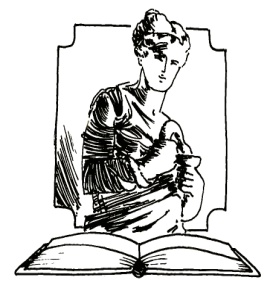 